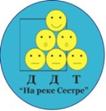 РАЗВИТИЕ ДЕТСКО-ЮНОШЕСКОГО ТУРИЗМА Сестрорецк2019СОДЕРЖАНИЕ:ПАСПОРТ ПРОЕКТА2. АКТУАЛЬНОСТЬ ПРОЕКТА: На настоящий момент времени детско-юношеский туризм в Курортном районе практически отсутствует. Нет ни педагогов, ни программ, ни, соответственно, подготовленных детей.Детско-юношеский туризм – это, прежде всего, длительные походы, совершаемые в дни школьных каникул. Как летних, так и весенних, осенних и зимних. Причем, походы могут быть организованы как за счет летней оздоровительной кампании (во время любых каникул), так и полностью за родительский счет. Все остальные мероприятия, проводимые туристско-краеведческим сектором, направлены на обеспечение безопасности походов, либо привлечение нового контингента. Поход – это результат работы туристско-краеведческого объединения. Вся работа в течение года – тренировки, выезды, теоретические занятия, участие в соревнованиях и контрольном выезде – этапы подготовки к походу, нацеленные на то чтобы участники группы смогли самостоятельно (под наблюдением и с учетом советов педагога) разработать маршрут и программу путешествия/экспедиции, подготовить свое и общественное снаряжение, распределить обязанности в группе, успешно с ними справится, подготовить отчет о мероприятии и донести его в устной форме до окружающих. Лишь при такой подготовке детей можно говорит об ОБЕСПЕЧЕНИИ БЕЗОПАСНОСТИ многодневного туристско-краеведческого мероприятия. Такая подготовка детей возможна лишь при наличии соответствующей 6-ти часовой программы (для 1-ого года обучения), по которой педагог работает в течение года. При этом, для возможности реализации программы, педагог должен располагать соответствующим инвентарем.В соответствии с действующими на настоящий момент времени законодательными актами, инструкциями и инструктивно-методическими письмами организованная детская группа может совершать  походы в условиях природной среды (как с использованием привлеченных средств, так и без оного) при соблюдении следующих основных условий:1.Наличия у руководителя группы (и в ближайшем будущем заместителя руководителя группы) действующего удостоверения «Инструктор детско-юношеского туризма» (для походов от 4 дней). Для прогулок и походов до 4 дней достаточно удостоверения «Организатор детско-юношеского туризма».2. Наличие программы дополнительного образования соответствующей направленности, по которой группа занимается в течение года и в план которой поставлен данный поход.3. Соответствие уровня готовности группы (управляемость, возраст, опыт, полученные навыки, снаряжение) заявленному многодневному мероприятию, который должен быть подтвержден районной маршрутно-квалификационной комиссией комитета образования (МКК КО) Курортного района, либо МКК КО Санкт-Петербурга.На начало лета 2019 года в Курортном районе нет ни одной организованной группы детей, которая соответствовала бы всем этим трем условиям. 3. ЦЕЛИ И ЗАДАЧИ ПРОЕКТАПодготовка педагогов из числа уже существующих школьных учителей и предоставление им адекватных условий работы (часы, программы, мотивация участия в ЛОК)Подготовка судей и организаторов туриско-краеведческих мероприятий из числа заинтересованных школьников (движение юные инструктора туризма), которые в дальнейшем также смогут стать педагогамиПроведение массовых туриско-краеведческих мероприятий (в том числе пока и в рамках Зарницы) с привлечением районных ПМК и ПМЦ не только в качестве судей, но и в качестве участниковТак как собственных эффективных наработок в области детско-юношеского туризма в Курортном районе нет, за образец работы стоит взять город, а именно Станцию юных туристов ГБОУ «Балтийский берег». Тем более что большая часть нормативных документов, форм отчетов и так далее все равно разрабатывается при активном участии именно Балтийского берега.4. УПРАВЛЕНИЕ ПРОЕКТОМ. ВОЗМОЖНЫЕ РИСКИ.ЭТАПЫ И ПЛАН РЕАЛИЗАЦИИ ПРОЕКТА.Работа по реализации проекта ведется параллельно в течении 2019-2020 учебного года по следующим направлениям:1.подготовка педагогических кадров2. Подготовка судей и организаторов массовых мероприятий3. Подготовка членов мкк4. Пропаганда туриско-краеведческого направления в районеВся работа проводится при активном взаимодействии с Городской станцией юных туристов ГБОУ  «Балтийский берег» 1-3.ПОДГОТОВКА КАДРОВ (педагоги, судьи, организаторы, члены МКК)Направить всех новых потенциальных педагогов в Балтийский берег на курсы «Инструктор детско-юношеского туризма»Так как звание «Инструктор детско-юношеского туризма» получить довольно сложно – подстраховаться и организовать с начала осени на базе ДДТ 72-х часовые курсы «Организатор детско-юношеского туризма». Так как конкретно в Курортном районе преобладает интерес к Зарнице, вставить в эту программу подготовку педагогов к имеющим хоть какое-то отношение к туризму этапам Зарницы (Ориентирование, ТПТ, спасработы на воде, полоса выживания и т.д.). Как обязательное зачетное мероприятие поставить Организуемый ББ 19-20 октября Слет педагогических работников СПб. Ориентировать программу главным образом на тех, кто вывозит команды на Зарницу. Педагоги, получившие корочку «Организатор детско-юношеского туризма» смогут, как минимум, легитимно вывозить команды школьников на туристские слеты. Пытаться закрыть этими людьми путевки ЛОК, особенно на весеннем слете, вряд ли получится. Скорее всего, такая перспектива отпугнет потенциальных слушателей курсов. Так как согласно нормативным документам контрольный выезд – это обязательный этап допуска ЛЮБОЙ организованной группы обучающихся к походу, неплохо бы всех членов МКК Курортного района направить на 72-х часовые курсы повышения квалификации по теме «Методика проведения контрольных мероприятий в рамках активных форм туристско-краеведческой деятельности». Организатор – Балтийский берег. Планируемое время проведения – октябрь 2019 года. А также на проводимый Балтийским берегом 13-15 декабря 2019 года семинар членов МКК.ПЛАН МЕТОДИЧЕСКОЙ РАБОТЫ НА 2019-2020 УЧЕБНЫЙ ГОДТуристско-краеведческое направление в Курортном районе активно нуждается в пропаганде. Причем, как в пропаганде среди детей, так и в пропаганде среди потенциальных педагогов. Для повышения интереса в районе к данному направлению на 2019-2020 учебный год можно поставить следующие мероприятия.ПЛАН МАССОВЫХ МЕРОПРИЯТИЙ ДДТ «НА РЕКЕ СЕСТРЕ» НА 2019-2020 ГОД ** В ноябре в Балтийском береге планируется проведение семинара судей соревнований и конкурсов походов и экспедиций учащихся. Предполагаемая продолжительность семинара – 16 часов. Так как данный конкурс организуется Курортным районом впервые, думаю, следует, сначала всем членам МКК Курортного района поучаствовать в соответствующем семинаре, а потом уже проводить районный этап конкурса.  6. РЕСУРСНОЕ ОБЕСПЕЧЕНИЕ ПРОЕКТА (СМЕТА ПРОЕТА )СМЕТА РАСХОДОВ7. ОЦЕНКА  ЭФФЕКТИВНОСТЬ  ПРОЕКТАЭффективность работы за 2019-2020 учебный год  можно будет оценивать по следующим параметрам:Увеличение количества массовых туристско-краеведческих мероприятийУвеличение количества детей, участвующих в массовых мроприятияхУвеличение количества подготовленных педагоговУчастие обучающихся в городских туристско-краеведческих мероприятиях8. ПЛАНИРУЕМЫЕ РЕЗУЛЬТАТЫ, ПЕРСПЕКТИВЫ ДАЛЬНЕЙШЕГО РАЗВИТИЯ ПРОЕКТА , ЕГО НАУЧНАЯ И ПРАКТИЧЕСКАЯ ЗНАЧИМОСТЬ.Планируемые результаты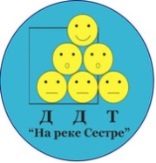 Администрация Курортного района Санкт-ПетербургаГосударственное бюджетное учреждение дополнительного образованияДом детского творчества Курортного района Санкт-Петербурга«На реке Сестре»1Паспорт проекта32Актуальность проекта43Цели и задачи проекта 44Управление проектом.  Возможные риски 55Этапы и план мероприятий по реализации проекта66Ресурсное обеспечение проекта107Оценка эффективности проекта 128Планируемые результаты, перспективы дальнейшего развития проекта, его научная или практическая значимость12Наименование проекта РАЗВИТИЕ ДЕТСКО-ЮНОШЕСКОГО ТУРИЗМА Разработчик проекта Яговкина Ирина ИгоревнаОбъекты проекта Школьники, их родители, педагоги, сотрудники и обучающиеся ПМЦ и ПМК Курортного района, сотрудники ДДТ «На реке Сестре», привлеченные специалистыОбоснование необходимости проектаНа настоящий момент времени детско-юношеский туризм в Курортном районе практически отсутствует. Нет ни педагогов, ни программ, ни календаря массовых мероприятий, ни, соответственно, подготовленных детей. Цель (цели) проектаПоложить начало развитию детско-юношеского туризма в районеЗадачи проектаПодготовка педагогов из числа уже существующих школьных учителей и предоставление им адекватных условий работы (часы, программы, мотивация участия в ЛОК)Подготовка судей и организаторов туриско-краеведческих мероприятий из числа заинтересованных школьников (движение юные инструктора туризма), которые в дальнейшем также смогут стать педагогамиПроведение массовых туриско-краеведческих мероприятий (в том числе пока и в рамках Зарницы) с привлечением районных ПМК и ПМЦ не только в качестве судей, но и в качестве участниковТак как собственных эффективных наработок в области детско-юношеского туризма в Курортном районе нет, за образец работы стоит взять город, а именно Станцию юных туристов ГБОУ «Балтийский берег». Тем более что большая часть нормативных документов, форм отчетов и так далее все равно разрабатывается при активном участии именно Балтийского берега.Результат(результаты) проектаПоявление в районе педагогов, имеющих право вывозить детей для участия в мероприятиях в условиях природной среды (Организаторы детско-юношеского туризма) и, потенциально, заинтересованных в приобретении путевок по ЛОКПоявление в районе квалифицированных судей туристско-краеведческих мероприятий. Как из числа школьников, так и из числа педагоговСоздание и реализация календаря массовых мероприятий с целью пропаганды туристско-краеведческого направления, оценки эффективности работы педагоговПовышение мотивации педагогов, обучающихся, преодоление изолированности района и за счет участия в городских мероприятиях Период реализации проекта2019-2020 учебный годРиски реализации проектаОтсутствие в ДДТ опыта выделения адекватного количества педагогических часов для реализации программ туристско-краеведческого направления  и, как следствие, отсутствие заинтересованных педагоговОтсутствие в ДДТ достаточного количества ставок и сотрудников для реализации программыОтсутствие массовой заинтересованности в получении звания «Организатор детско-юношеского туризма» среди педагогов и администраций школ районаОтсутствие в ДДТ необходимого снаряжения для полноценной реализации программ туристко-краеведческой направленностиОтсутствие  достаточного финансирования массовых и методических мероприятийПредложения по устранению рисковИспользования имеющихся нормативных документов и опыта коллег ГБОУ «Балтийский берег» при составлении рабочих программ, мотивации педагогов, проведении массовых мероприятий. Привлечение сотрудников и снаряжения ПМЦ и ПМК Курортного района. Подготовка мероприятий силами школьников. № п/пРискиМеры по преодолению1Отсутствие в ДДТ опыта выделения адекватного количества педагогических часов и работы по программам туристско-краеведческой направленности и, как следствие, отсутствие заинтересованных педагоговПри открытии группы руководствоваться образцами составления программ туристско-краеведческой направленности ГБОУ «Балтийский берег», а также выделенными в Распоряжении Комитета по образованию Правительства Санкт-Петербурга от 25.12.2017 №3986-р "Об утверждении технических регламентов оказания государственных услуг в сфере дополнительного образования особенностями программ данной направленности: наличие 2-го педагога при проведении мероприятий в условиях природной среды, срок реализации программ 44 недели с сентября по август). Проведения многодневных мероприятий в рамках выделенных часов согласно установленному педагогом расписанию и планам мероприятий.  2Отсутствие в ДДТ достаточного количества ставок и сотрудников для реализации программы1.Привлечение на проведение массовых мероприятий заинтересованных старших школьников (работа по программе «Подготовка судей и организаторов туриско-краеведческих мероприятий», движение «Юные инструктора туризма»). 2.Проведение массовых туриско-краеведческих мероприятий (в том числе пока и в рамках Зарницы) с привлечением районных ПМК и ПМЦ не только в качестве судей, но и в качестве участников3. Привлечение к проведению массовых мероприятий штатных сотрудников ДДТ (педагоги-организаторы, методисты)Привлечение к работе по организации массовых мероприятий судей от команд. (Команда, выступающая от школы либо ПМЦ, в обязательном порядке приезжает на мероприятие с двумя руководителями, один из которых участвует в организации массового мероприятия).Проведение курсов подготовки «Организаторов детско-юношеского туризма». Слушатели курсов получают опыт проведения массовых мероприятий и, впоследствии, могут быть задействованы в их проведении.Максимальное использование возможностей, предоставляемых Городской станцией юных туристов ГБОУ «Балтийский берег» по повышению квалификации педагогических работников: курсы, семинары, участие в судействе городских массовых мероприятий. Использование городского Слета педагогических работников СПб и ряда семинаров  как одного из обязательных зачетных мероприятий курсов «Организаторов детско-юношеского туризма».3Отсутствие массовой заинтересованности в получении звания «Организатор детско-юношеского туризма» среди педагогов и администраций школ районаВключить в программу курсов «Организатор детско-юношеского туризма» блоки подготовки педагогов к отдельным этапам районной военно-патриотической игры «Зарница», таким как: техника пешеходного туризма, спасработы на воде и т.п.Переработать под район и распространить по школам Распоряжение Комитета по образованию от 21.03.2017 №981-р «О мерах по организации экскурсий и путешествий с культурно-познавательными целями для обучающихся в образовательных организациях, находящихся в ведении Комитета по образованию». Согласно данному распоряжению вывозить группы на мероприятия, проводимые в условиях природной среды, могут лишь педагоги, закончившие курсы инструктора, либо организатора детско-юношеского туризма, причем с резолюцией районной, либо городской МКК КО. 4Отсутствие в ДДТ необходимого дорогостоящего снаряженияПривлечение неиспользуемого в настоящий момент времени снаряжения, находящегося на балансе ПМК и ПМЦ района. В часности, снаряжение для водного туризма и рафтинга (суда, весла, спасжилеты, каски), хранящегося у ПМЦ «Восход».Кроме того, для проведения районных соревнований по водному туризму на рафтах ( рафтингу) может быть частично задействовано снаряжение ГБОУ «Балтийский берег» (по договоренности).  5Недостаточное финансирование массовых мероприятийДо открытия районного опорного центра по туризму на базе ДДТ, массовые мероприятия проводятся за счет имеющихся в ДДТ ставок, в рабочее время специалистов. Профильные специалисты ПМК и ПМЦ Курортного района привлекаются к организации мероприятий за счет имеющихся в ПМК и ПМЦ ставок в рабочее время специалистов.№НазваниеВремя проведенияОрганизаторКомментарии1Методическое объединение для педагогов Курортного района 1-ое – начало сентября, как только будет утвержден план мероприятий. Остальные – по мере необходимости, перед массовыми мероприятиямиДДТ «На реке Сестре»1-ое - замы по ВР школ, руководители и заместители руководителей групп – участников массовых туристско-краеведческих мероприятий, Зарницы и Зарнички.2ГУМО1 раз в месяц, по плану ББГБОУ «Балтийский берег»Педагоги-организаторы, методисты по туризму Курортного района. Нужно привезти направление.372-х часовые курсы «Организатор детско-юношеского туризма»осень 2019 – весна 2020ДДТ «На реке Сестре»Участники - педагоги, вывозящие команды на Зарницу, туристские слеты и другие мероприятия, проводимые в условиях природной среды4Приключенческий маршрут20-22 сентябряГБОУ «Балтийский берег»Представление районами нового общественного движения «Юные инструктора туризма» - школьники, участвующие в организации районных туристско-краеведческих и военно-патриотических мероприятий5Слет педагогических работников СПб19-20 октябряГБОУ «Балтийский берег»Одно из зачетных мероприятий для слушателей курсов «Организатор детско-юношеского туризма». 672-х часовые курсы повышения квалификации по теме «Методика проведения контрольных мероприятий в рамках активных форм туристско-краеведческой деятельности»ноябрь-май 2019ГБОУ «Балтийский берег»Участники - Члены районной МКК КО, имеющиеся и потенциальные педагоги, педагоги-организаторы, методисты по туризму7Школа инструкторов детско-юношеского туризмаСентябрь 2019 – май 2020ГБОУ «Балтийский берег»Участники – новые педагоги8Семинар предсезонной подготовки21-24 апреляГБОУ «Балтийский берег»Для руководителей и заместителей руководителей походов, педагогов-организаторов, методистов9Семинар предсезонной подготовкиМай 2020ДДТ «На реке Сестре»Для участников весеннего слета Курортного района№НазваниеВремя проведенияМесто проведенияКомментарии1Районные оревнования по туристскому многоборью «Золотая осень» 27 сентября, пятницаСквер пограничников (около РОО МПК «Сестрорецкий рубеж)Командный зачет, команда 6 человек, возраст 7-17 лет2Районные соревнования «Ориентирование» 25 октября, пятница 11 декабря, среда 25 октября (дистанции 1-2) - 37 км Приморского шоссе, около (около РОО МПК «Сестрорецкий рубеж»). 11 декабря (дистанция 3 – ГБУ ДО ДДТ «На реке Сестре»Лично-командный зачет, команда 6 человек, возраст 7-17 лет3«По родной стране» - районный этап Всероссийского конкурса походов и экспедиций обучающихся, в том числе конкурс видеофильмов о детско-юношеском туризме.Ноябрь-декабрь, по назначениюГБУ ДО ДДТ «На реке Сестре», театральный залОрганизованные походные группы Курортного района, участвовавшие в походах 2019 года, в т.ч. ПМК и ПМЦ.4Соревнования по технике лыжного туризма, посвященные дню Защитника Отечества 31 января, пятницаСквер пограничников (около РОО МПК «Сестрорецкий рубеж»)Командный зачет, команда 6 человек, возраст 7-17 летВ отдельном зачете – ПМК и ПМЦ Курортного района.5Туристские этапы, проводимые в рамках Детско-юношеских оборонно-спортивных и туристских игр «Зарница-2020» и соревнований «Школа Безопасности» в Курортном районе Санкт-Петербурга15-16 апреля, среда-четвергРОО МПК «Сестрорецкий рубеж»Команда 9 человек, возраст – в соответствии с возрастными группами городской Зарницы. Лично-командный зачет.6Весенний туристско-краеведческий слет, он же контрольный выезд для групп, планирующих участие в походах летом 2020 года. В рамках мероприятия – сдача норм ГТО в туристском походе. Тренировочный этап перед детско-юношескими оборонно-спортивными и туристскими играми «Зарница-2021» и соревнованиями «Школа Безопасности» в Курортном районе Санкт-Петербурга22-24 мая (пятница-воскресенье)Зеленогорск, Черные озера ОБЯЗАТЕЛЬНО все группы, отправляющиеся в поход по Приказу от учреждения. Как по ЛОК, так и без!!! Также участвуют ПМК и ПМЦ района, если в составе их походных групп есть несовершеннолетние. Туристско-краеведческие объединения ГБУ ДО ДДТ «На реке Сестре».№Нормативно – правовые документы по обеспечению проекта1Инструктивно-методическое письмо «Организация и финансирование нестационарного отдыха обучающихся в периоды оздоровительной кампании детей и молодежи Санкт-Петербурга»2Правила организованной перевозки группы детей автобусами. Утверждены постановлением Правительства Российской Федерации от 17 декабря 2013 г. N 1177. (!!!) Постановление Правительства РФ от 30 декабря 2016 г. № 1558 "О внесении изменений в некоторые акты Правительства Российской Федерации в части совершенствования правил организованной перевозки группы детей автобусами". Постановление Правительства РФ от_23 декабря 2017 г. № 1621_"О внесении изменений в некоторые акты Правительства Российской Федерации" Письмо Министерства образования и науки РФ о направлении рекомендаций и Методические рекомендации Об организации перевозок обучающихся в образовательные организации.3Санитарно-эпидемиологические требования к условиям и организации обучения в общеобразовательных учреждениях: СанПин 2.4.2.2821-104Санитарно-эпидемиологические требования к устройству, содержанию и организации режима работы образовательных организаций дополнительного образования детей:_Санитарно-эпидемиологические правила и нормативы СанПиН_2.4.4.3172-14.5Приказ Минобрнауки России от 29.08.2013 N1008"Об утверждении Порядка организации и осуществления образовательной деятельности по дополнительным общеобразовательным программам"(Зарегистрировано в Минюсте России27.11.2013 N 30468)6Распоряжение Комитета по образованию от 21.03.2017 №981-р «О мерах по организации экскурсий и путешествий с культурно-познавательными целями для обучающихся в образовательных организациях, находящихся в ведении Комитета по образованию»7Распоряжение Правительства Ленинградской области от 26 июля 2007 N 296-р об утверждении примерного положения о порядке организации и проведения культурно-массовых, театрально-зрелищных мероприятий и фейерверков на территории муниципального района (городского округа) ленинградской области8Приказ губернатора Санкт-Петербурга от 2 апреля 1999 г. N 28-п_о рассмотрении уведомлений о проведении в Санкт-Петербурге культурно-массовых и спортивных мероприятий вне предназначенных для этого мест9Письмо Комитета по образованию от 10.07.2018 и Методические рекомендации по организации деятельности маршрутно-квалификационных комиссий образовательных организаций Российской Федерации в области организационного и методического сопровождения туристских мероприятий с детьми в условиях природной среды от 22.04.201810Распоряжение Комитета по образованию Правительства Санкт-Петербурга от 25.12.2017 №3986-р "Об утверждении технических регламентов оказания государственных услуг в сфере дополнительного образованияНормативно – правовые документы ДДТ «На реке Сестре» по обеспечению проекта11Положения о мероприятиях12Педагогические программыОрганизационные ресурсы1Сотрудники других отделов и служб ДДТ (в зависимости от проводимого мероприятия)2Сотрудники образовательных учреждений и пмц Курортного района, работающие в сфере детско-юношеского туризмаКадровые ресурсы1Педагог-организатор по туризму2Методист по туризму3Для массовых мероприятий: педагоги-организаторы ДДТ, завхоз (выдача и прием снаряжения), врач, старшие школьники (обучающиеся группы «Инструктора детско-юношеского туризма», сотрудники дружественных ПМК и ПМЦ Курортного района, судьи от команд, слушатели курсов «Организатор детско-юношеского туризма».. При необходимости – дежурная скорая помощь, полиция и другие службы.4Для выездов с детской группой - второй руководитель5Для проведения контрольного выезда среди организованных детских групп, планирующих проведение многодневных мероприятий в условиях природной среды - Представители МКК Курортного районаЭкономические ресурсы1Оплата кадровых ресурсов – за счет ставок ДДТ «На реке Сестре», ПМЦ и ПМК Курортного района. Материальное обеспечение – снаряжение, хозрасходы, наградная атрибутика требуют дополнительного финансирования.Материально-технические ресурсы1Снаряжение для работы с детскими группами – согласно Распоряжению Комитета по образованию Правительства Санкт-Петербурга от 25.12.2017 №3986-р "Об утверждении технических регламентов оказания государственных услуг в сфере дополнительного образования2Для проведения массовых мероприятий: - наградная и рекламная атрибутика (грамоты, медали, кубки, значки, футболки)- хозрасходы: цветные и чернобелые картриджи, фотобумага, бумага для принтера, судейские папки, карандаши, ручки, скотч, маркировочная лента, фломастеры, диски, папки…. - техника: цветной принтер, ламинатор, ч/б принтер, сканер, проектор- специальное снаряжение:  секундомеры, судейские жилетки, комплект раций, веревки, карабины, обвязки, каски, костровое оборудование, рафты и катамараны, весла, спасательные жилеты, водные каски…- машина и ГСМ, снегоход, бутилированная вода…№Смета расходовЗатратыСумма, тыс. руб.Снаряжение для работы с детскими группами Согласно Распоряжению Комитета по образованию Правительства Санкт-Петербурга от 25.12.2017 №3986-р "Об утверждении технических регламентов оказания государственных услуг в сфере дополнительного образования100 - для 1-ого года обучения;300-400 – для 2-ого года обучения200-300 для 3-его года обучения1Осенний туристско-краеведческий слет «Золотая осень», включающая в себя отдельные этапы Зарницы (ТПТ, ориентирование и т.д.)Наградная атрибутика, завоз и вывоз снаряжения, дежурство врача, хозрасходы, специальное снаряжение, карты50 2ОриентированиеНаградная атрибутика, дежурство врача, хозрасходы, доставка снаряжения, карты303Районный этап конкурса походов и экспедиций «По родной стране»**, в том числе конкурс фотографий и видеофильмов.Наградная атрибутика, хозрасходы15 4Соревнования по технике лыжного туризма, посвященные дню Защитника ОтечестваНаградная атрибутика, дежурство врача, горячий чай, хозрасходы, специальное снаряжение, работа снегохода1005Туристские этапы, проводимые в рамках Детско-юношеских оборонно-спортивных и туристских игр «Зарница-2020» и соревнований «Школа Безопасности» в Курортном районе Санкт-ПетербургаСпециальное снаряжение, картыАдресная программа «Зарница»6Весенний туристско-краеведческий слет, он же контрольный выезд для групп, планирующих участие в походах летом 2020 годаНаградная атрибутика, завоз и вывоз снаряжения, дежурство врача, вода, хозрасходы, специальное снаряжение300Показатели2018-2019 г2019-2020 г1Увеличение количества массовых туристско-краеведческих мероприятий---5шт2Увеличение количества детей, участвующих в массовых туристко-краеведческих мроприятиях---300-350чел3Увеличение количества педагогов, подготовленных силами района---10-15чел4Участие в городских туристско-краеведческих мероприятиях----2-3 шт, 1-2 команды